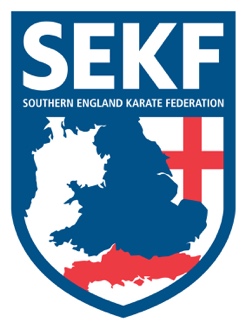 Due to the half term holidays, the club times will temporarily change and will be as follows for all grades:All primary schools will close week ending Friday 24th May and will re-start week commencing Tuesday 4th June.Priestlands Club	-         Monday 27th May                       -    NO CLUBSquad Class               -        Tuesday 28th May                       -     NO CLUBTalbot View    	-         Tuesday 28th May                       -    6.00pm – 7.00pmMemorial Centre      -         Thursday 30th May                      -      NO CLUBNew Milton H&L     -         Thursday 30th May                      -    5.00pm – 6.00pm Ashdown Leisure     -           Friday 31st May                          -    6.00pm – 7.00pm Sensei Collin	          -	        07966 303 585                                     Sensei Danny           -         07813 329 710www.sekf.co.uk